ФГБОУ ВО КрасГМУим. проф. В.Ф. Войно-Ясенецкого Минздрава РоссииФармацевтический колледжДНЕВНИКпреддипломной практикиМДК. 01.01. ЛекарствоведениеФ.И.О Панишкина Яна Владимировна Место прохождения практики ИП  Заусаева,  Республика Хакасия,  г.Сорск, ул. Кирова 28(медицинская/фармацевтическая организация, отделение)с «11» мая  2020 г.   по   «23» мая  2020 г.Руководители практики:Общий – Ф.И.О. (его должность) Пашенкова А.В.Непосредственный – Ф.И.О. (его должность) Сухова М.С.Методический – Ф.И.О. (его должность) Анисимова М.В.Красноярск2020 г.График прохождения практики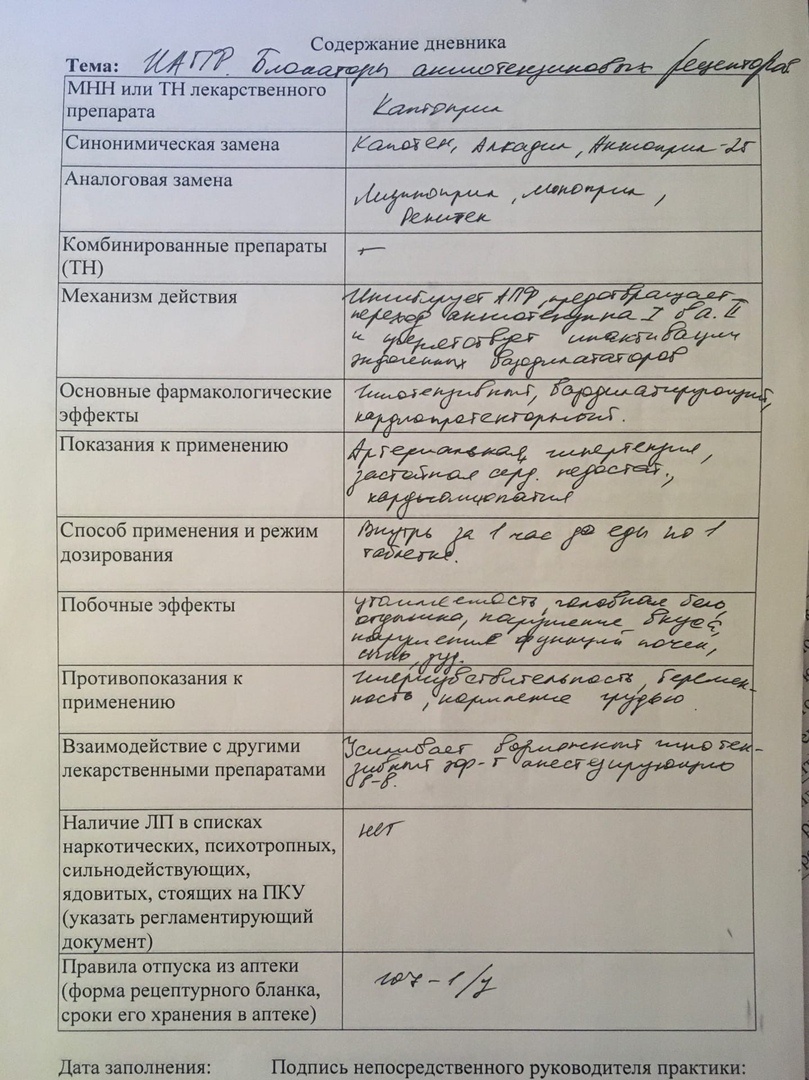 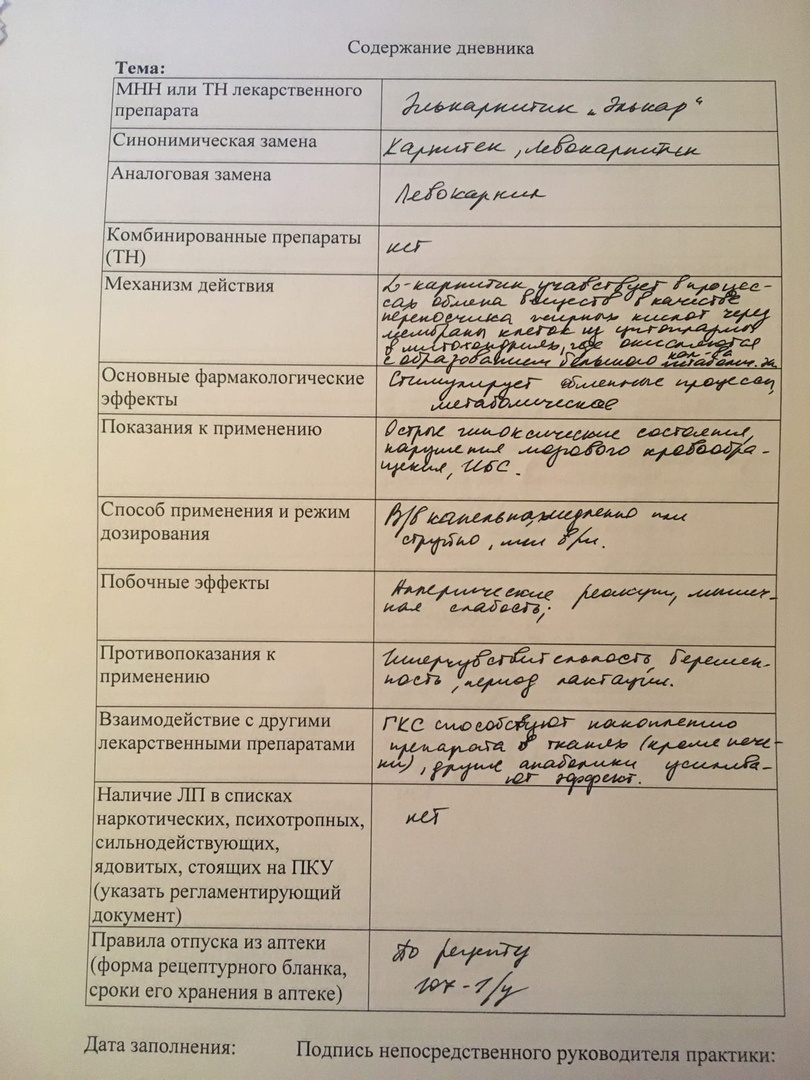 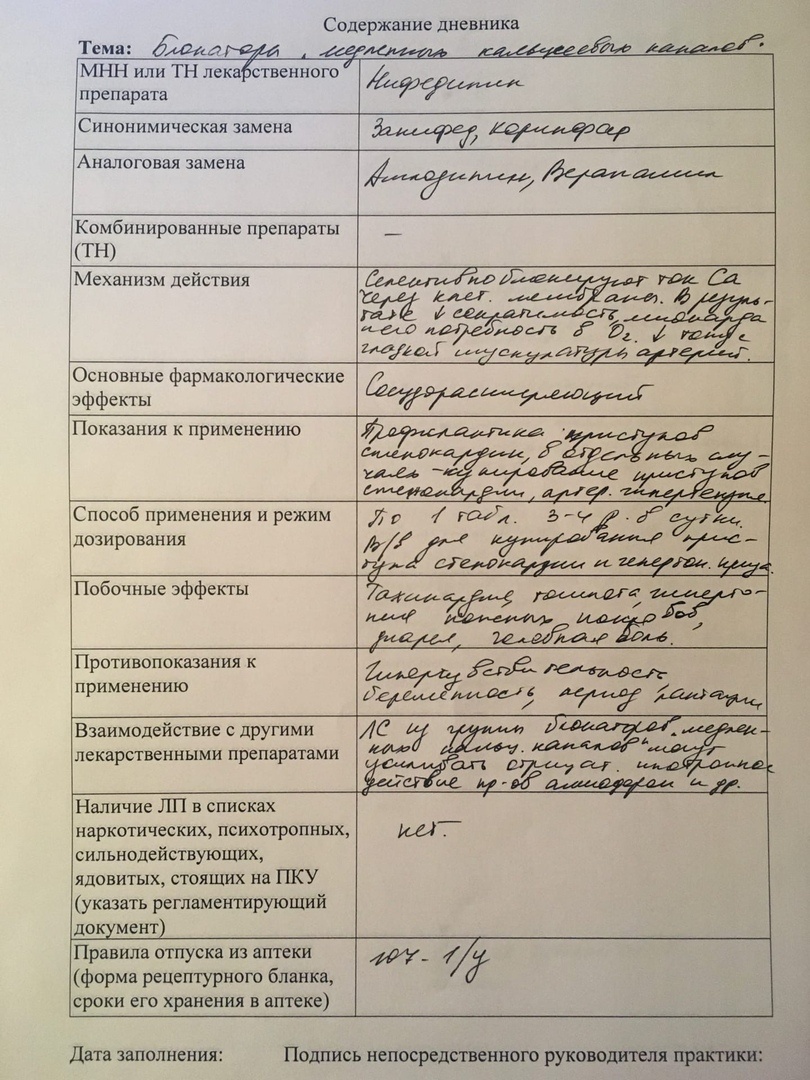 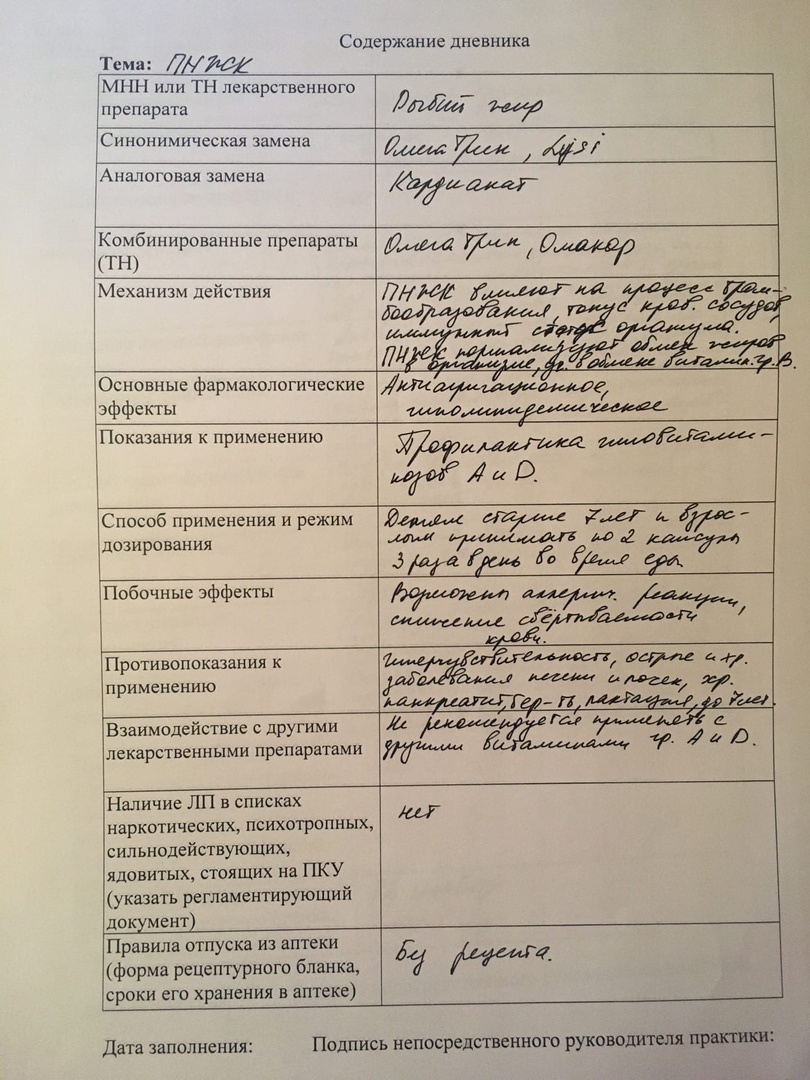 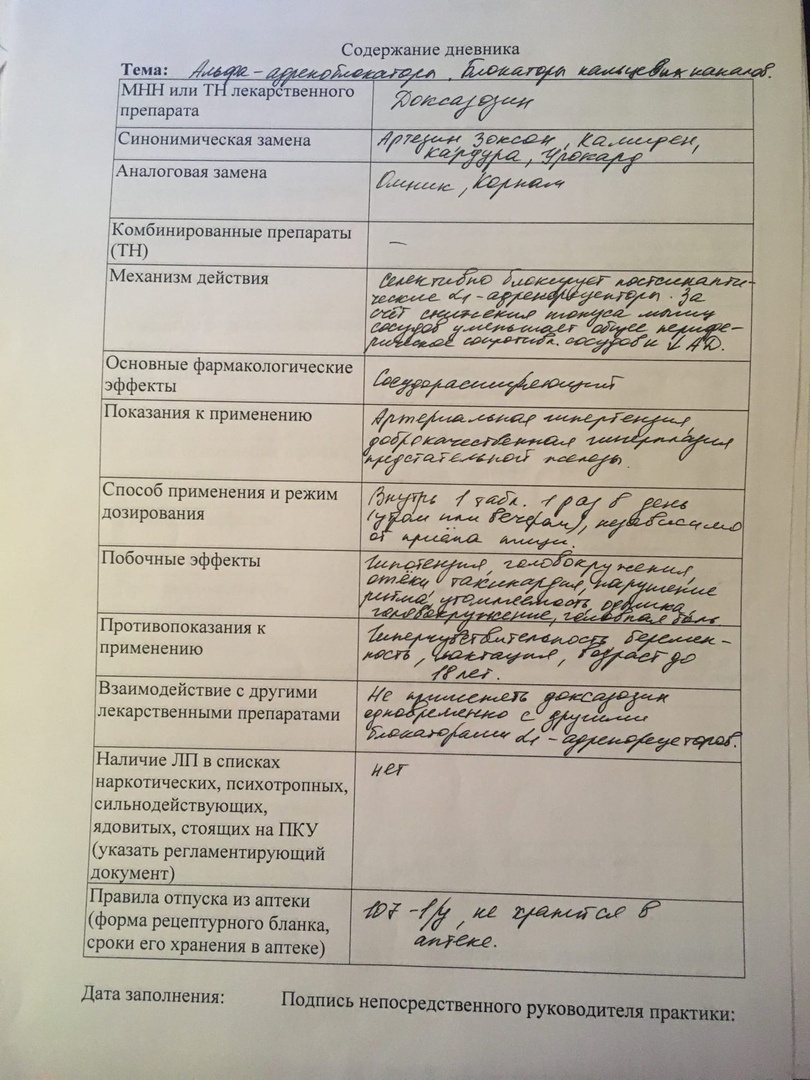 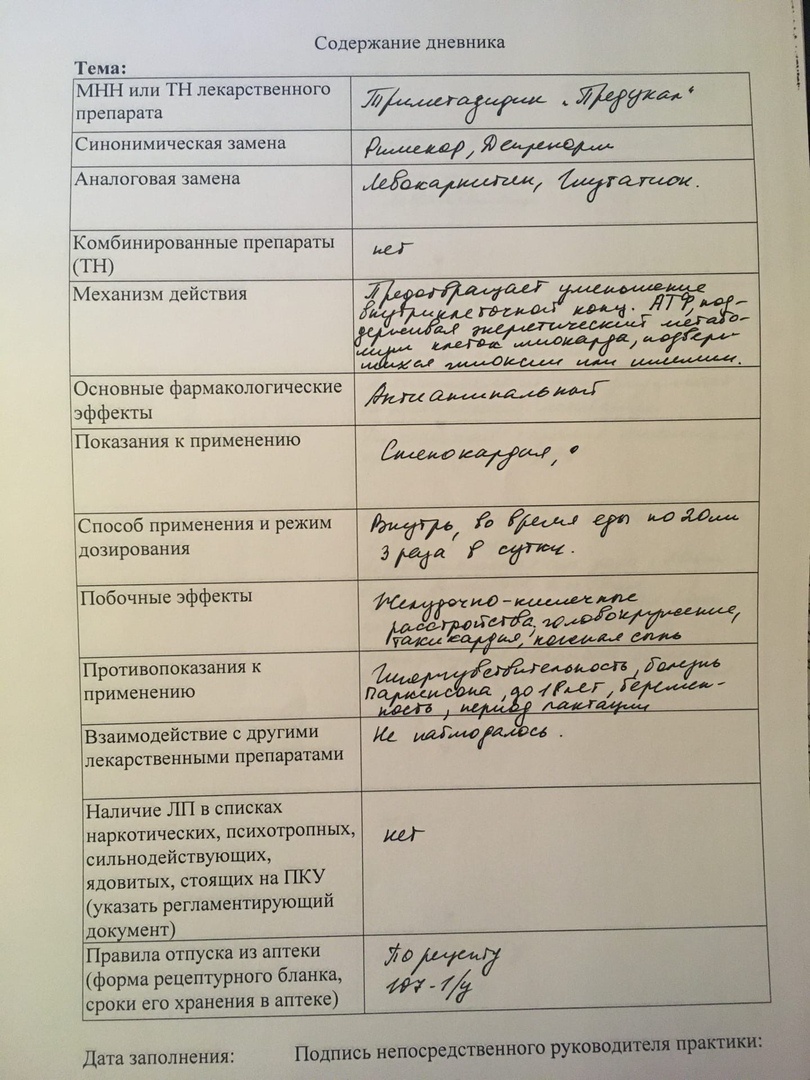 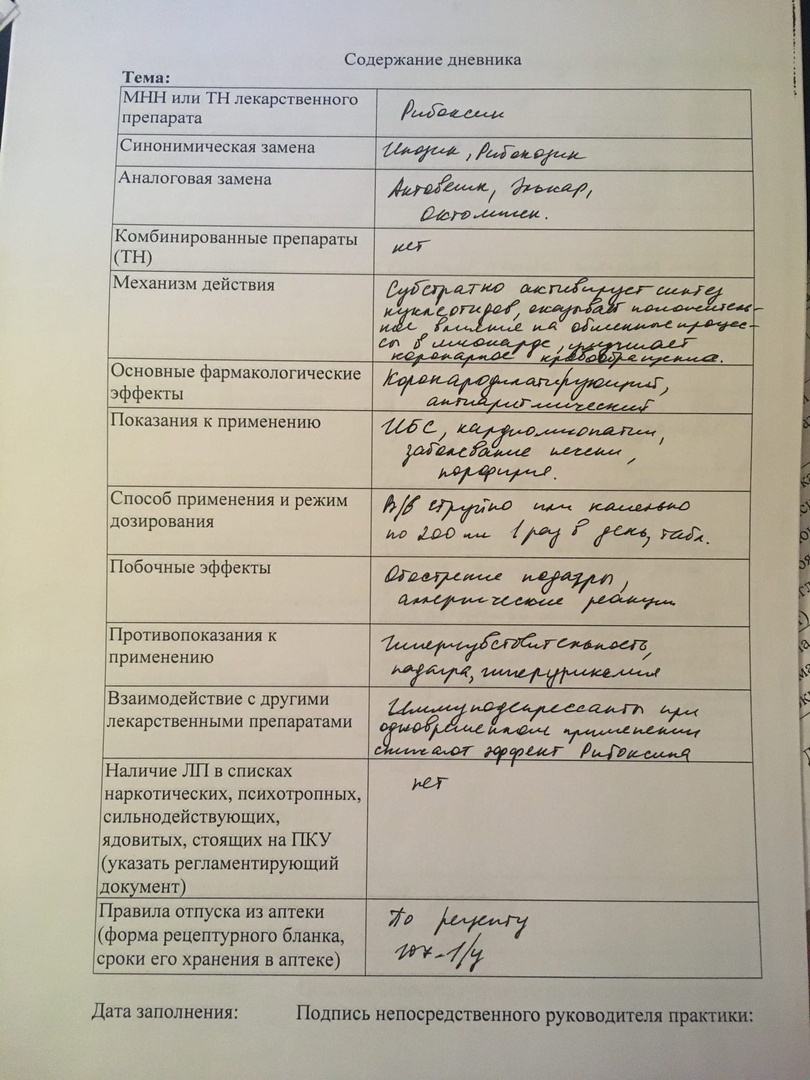 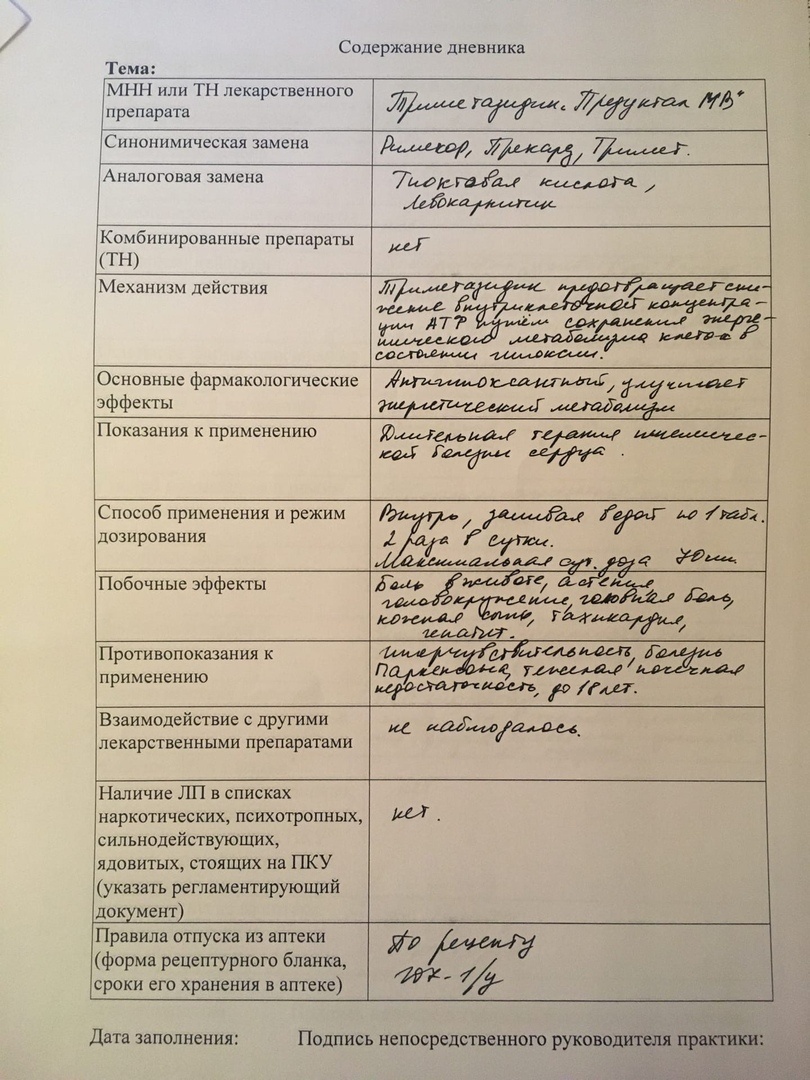 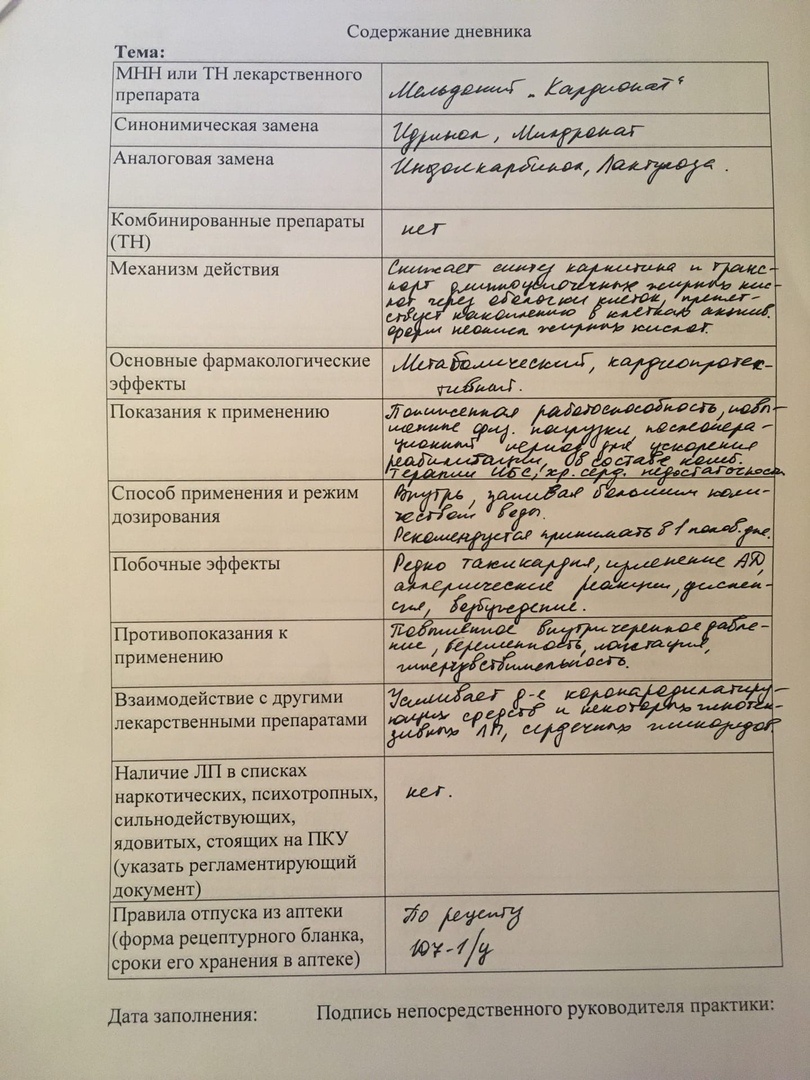 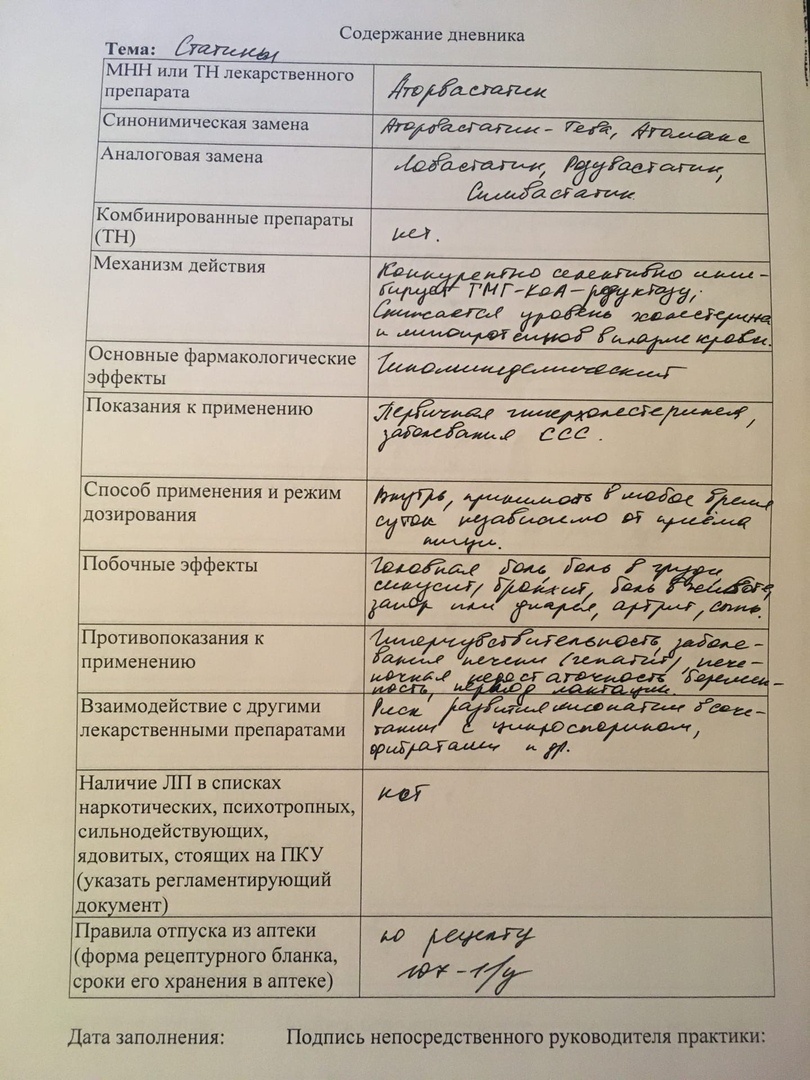 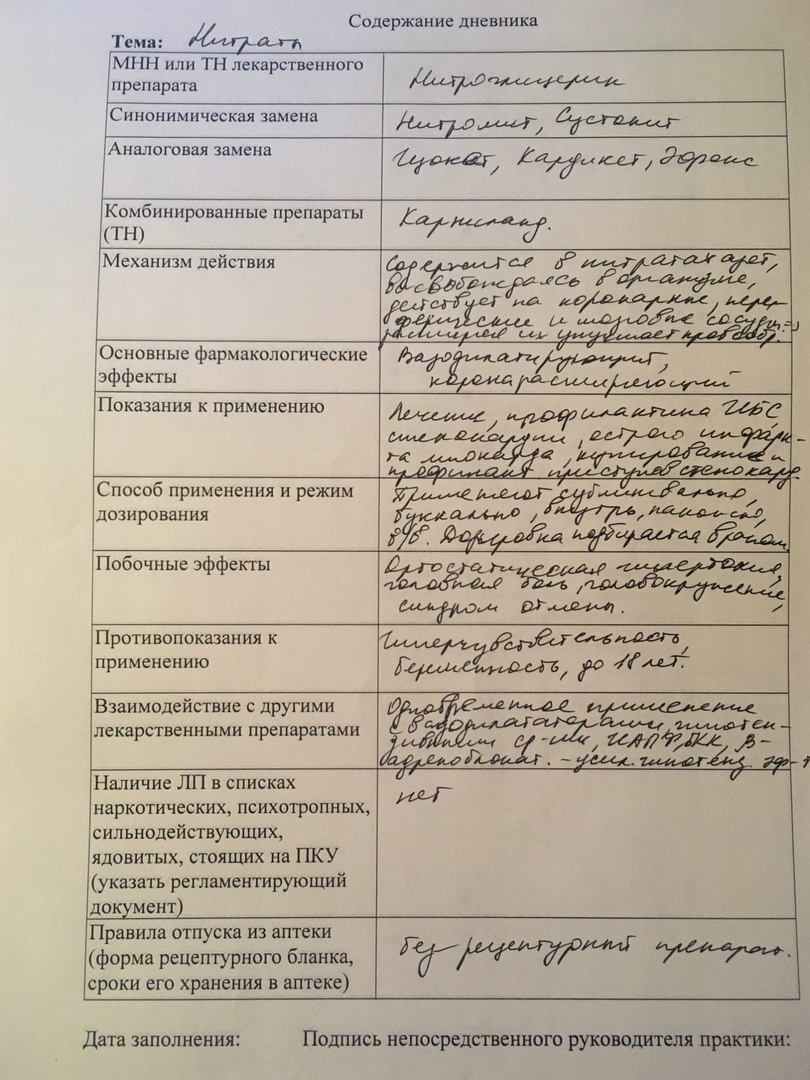 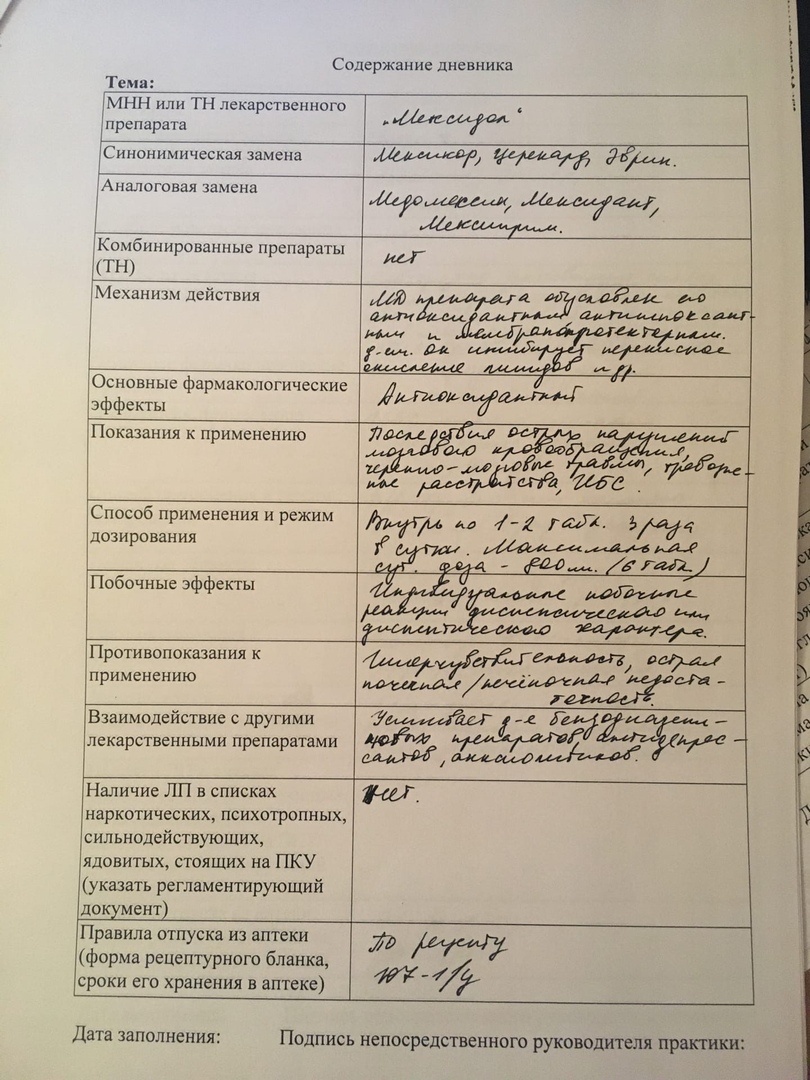 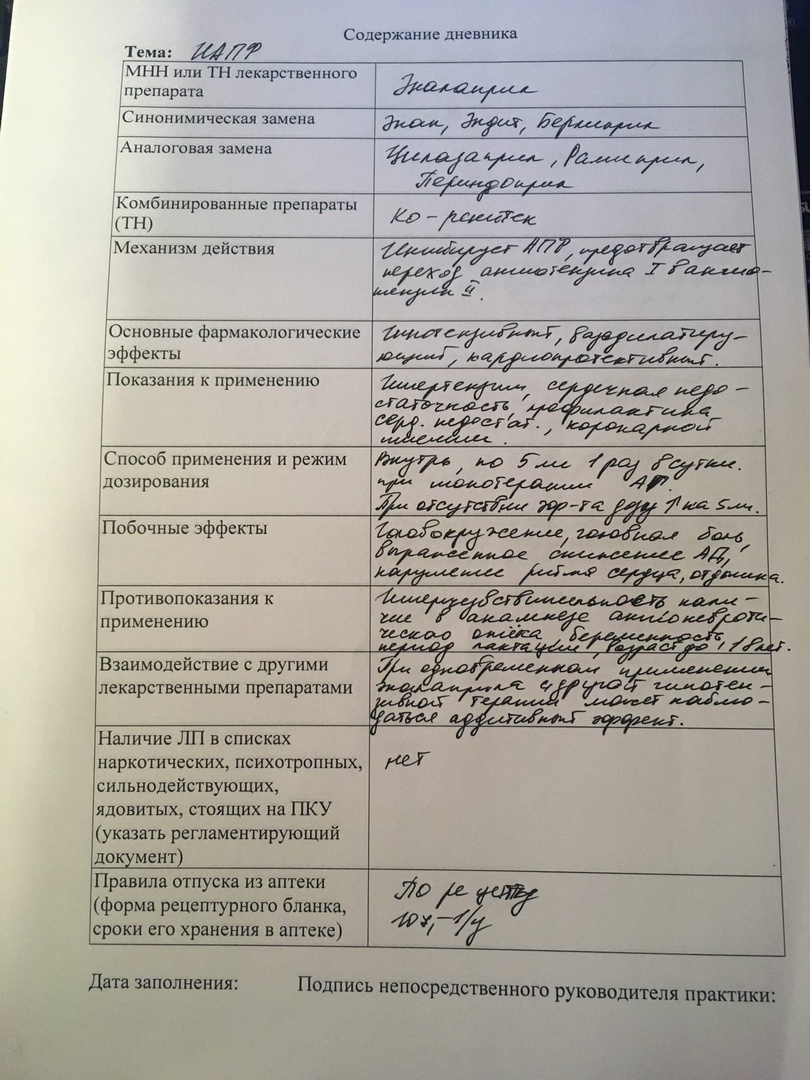 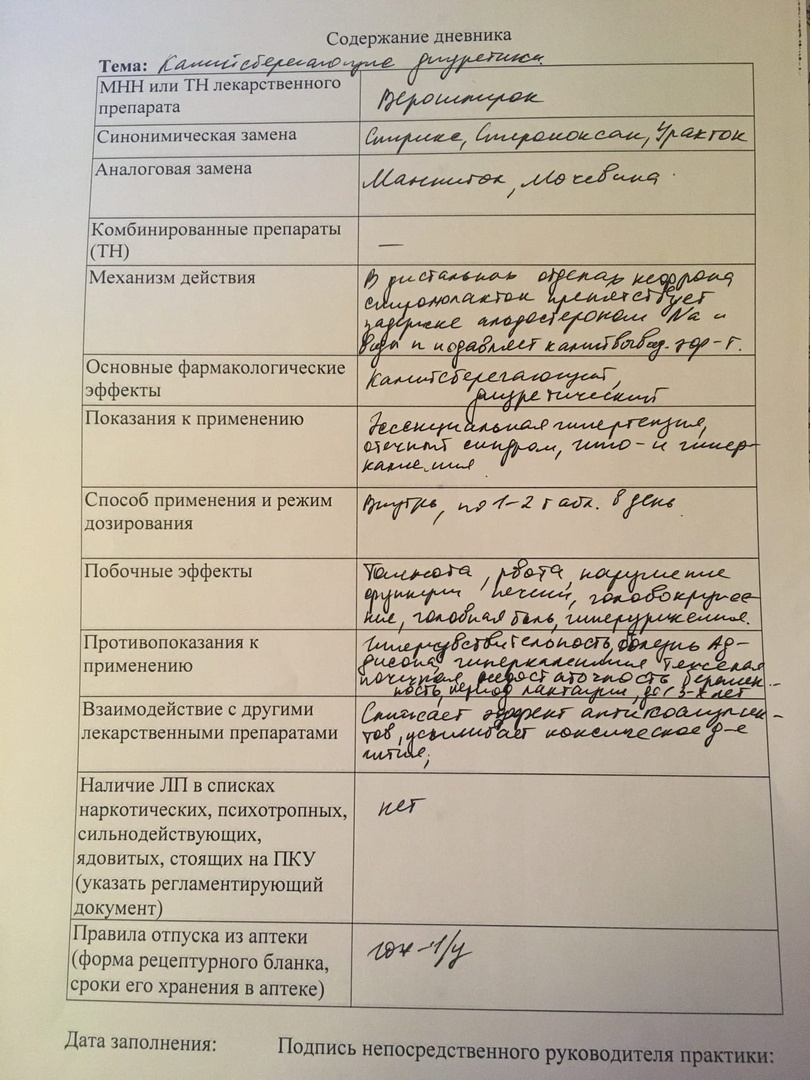 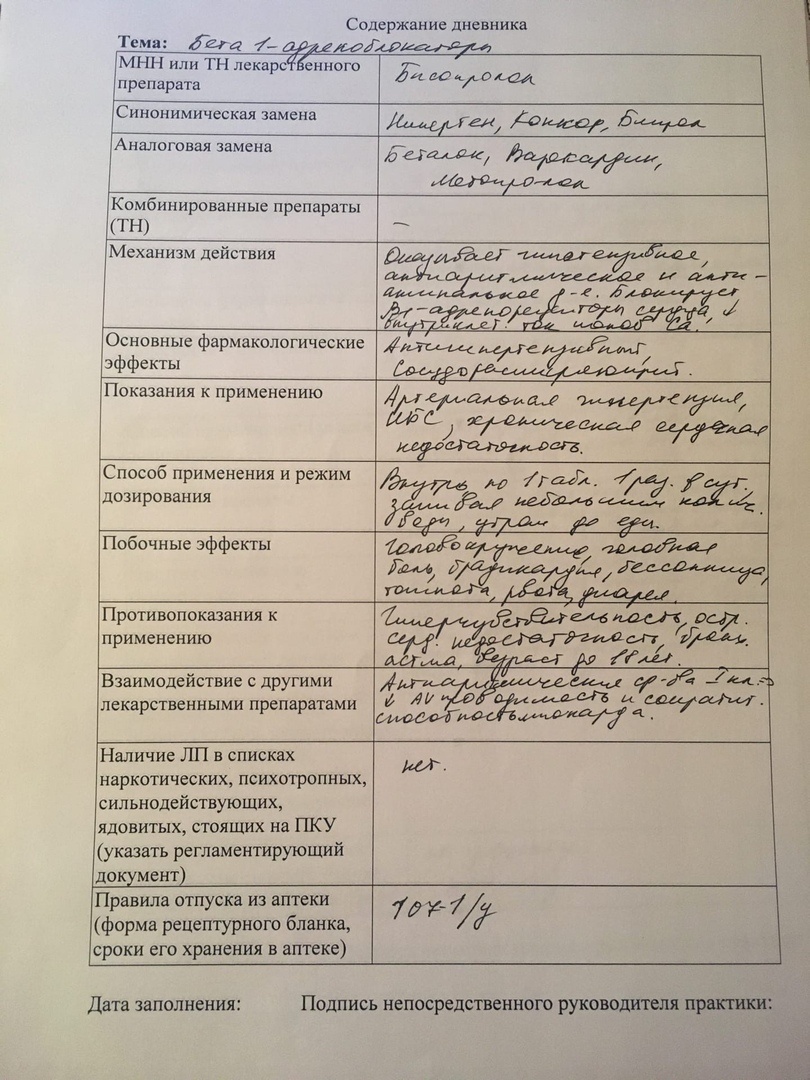 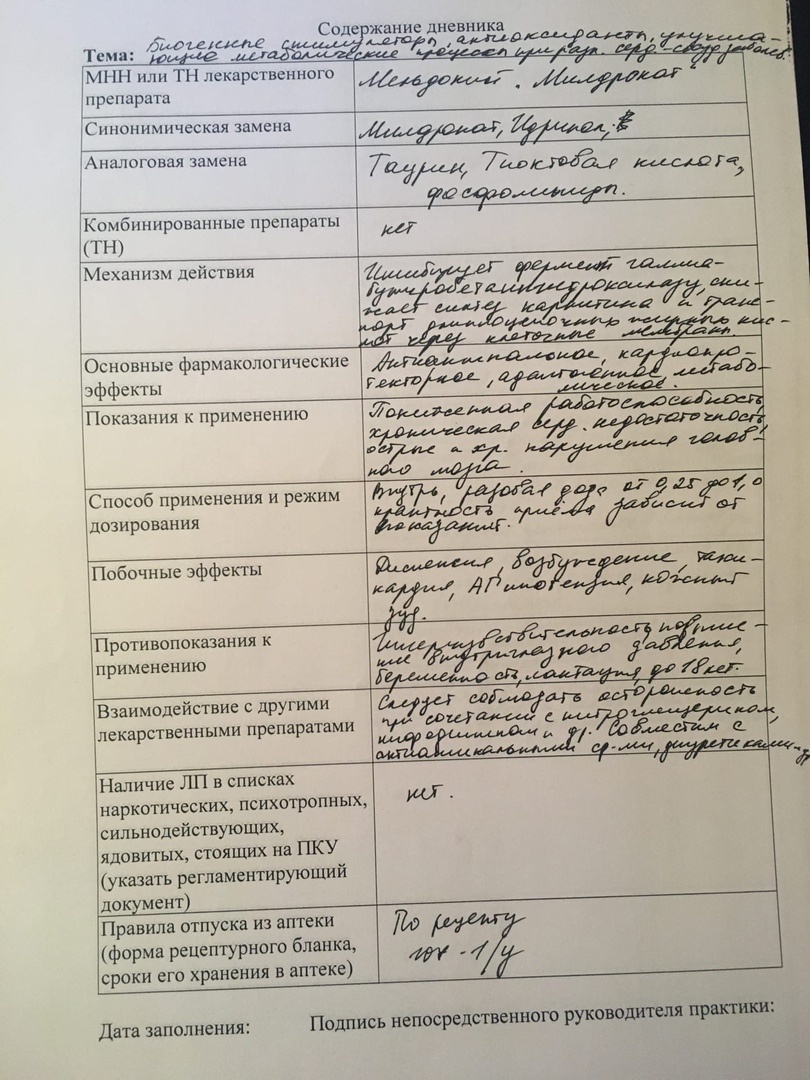 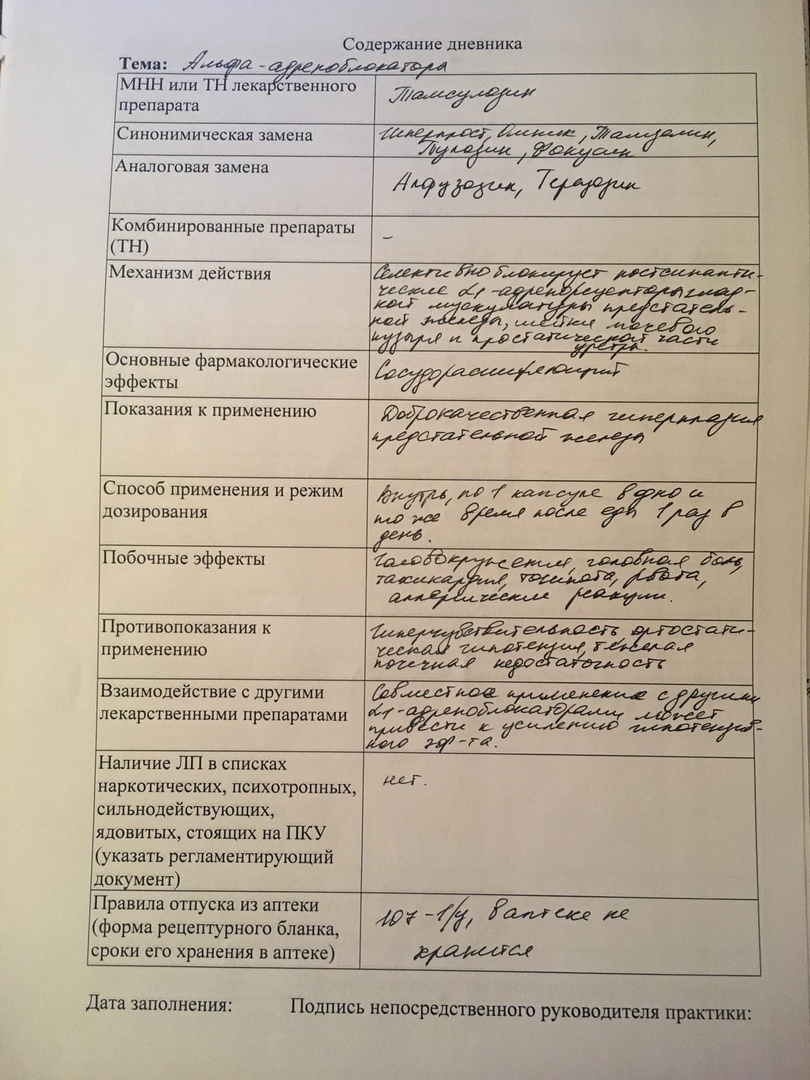 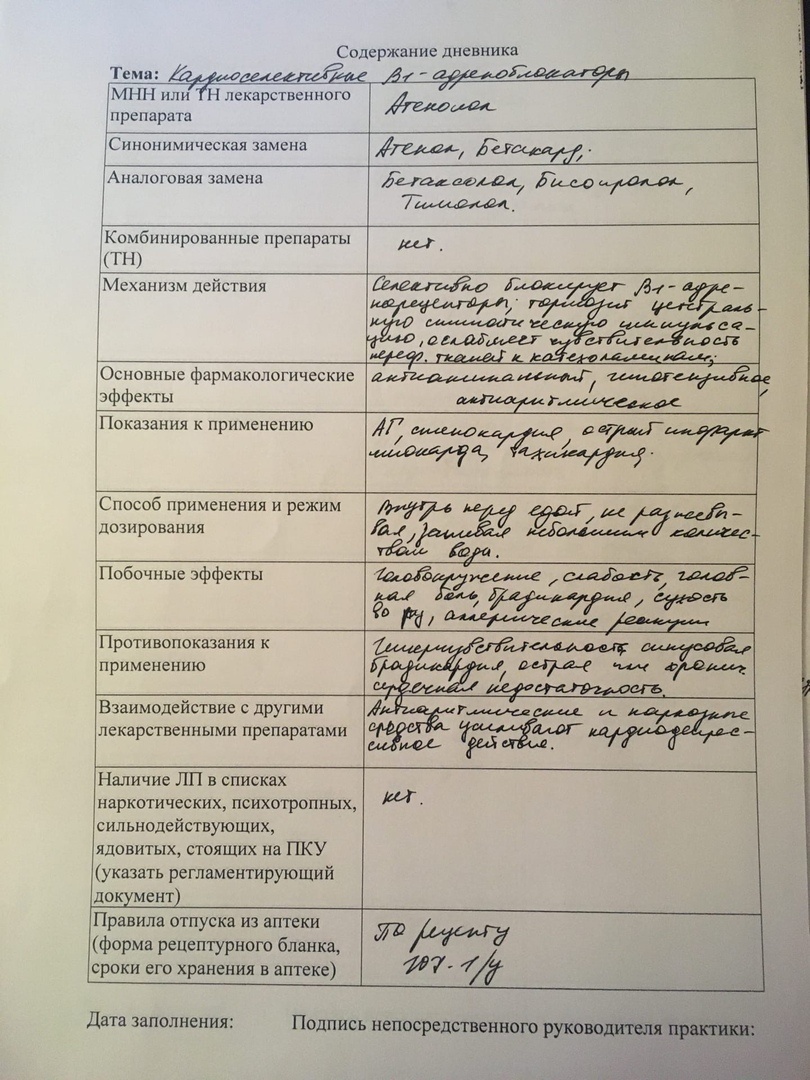 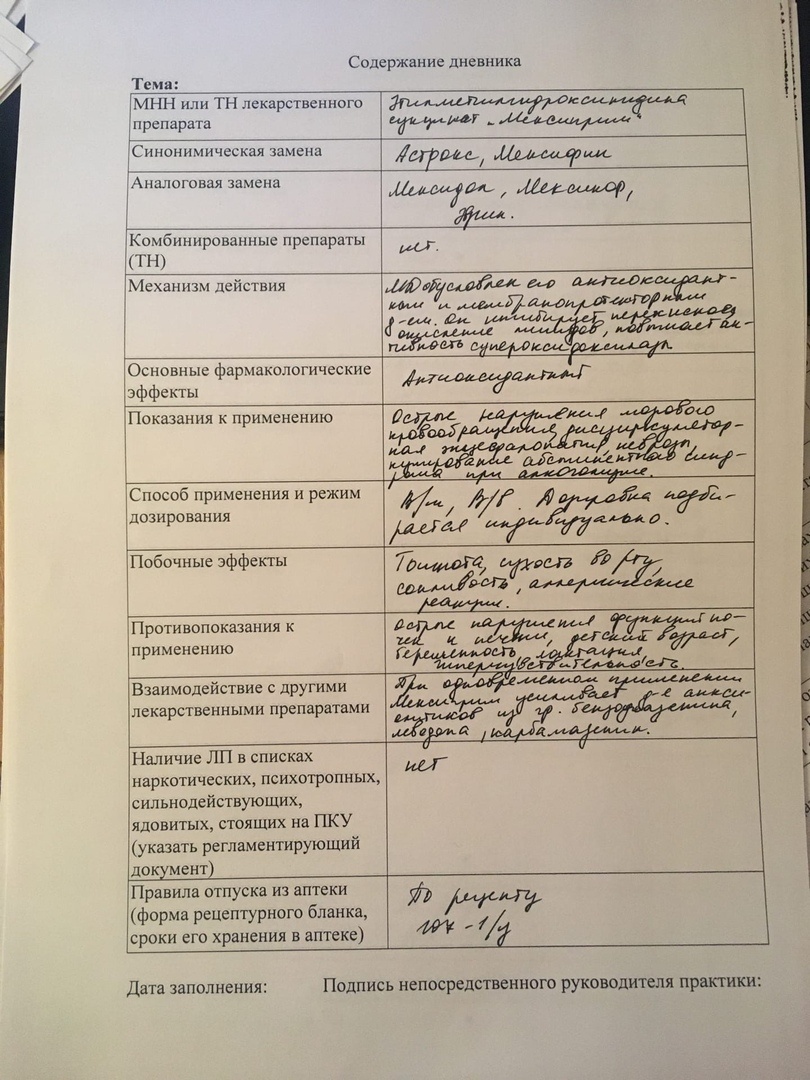 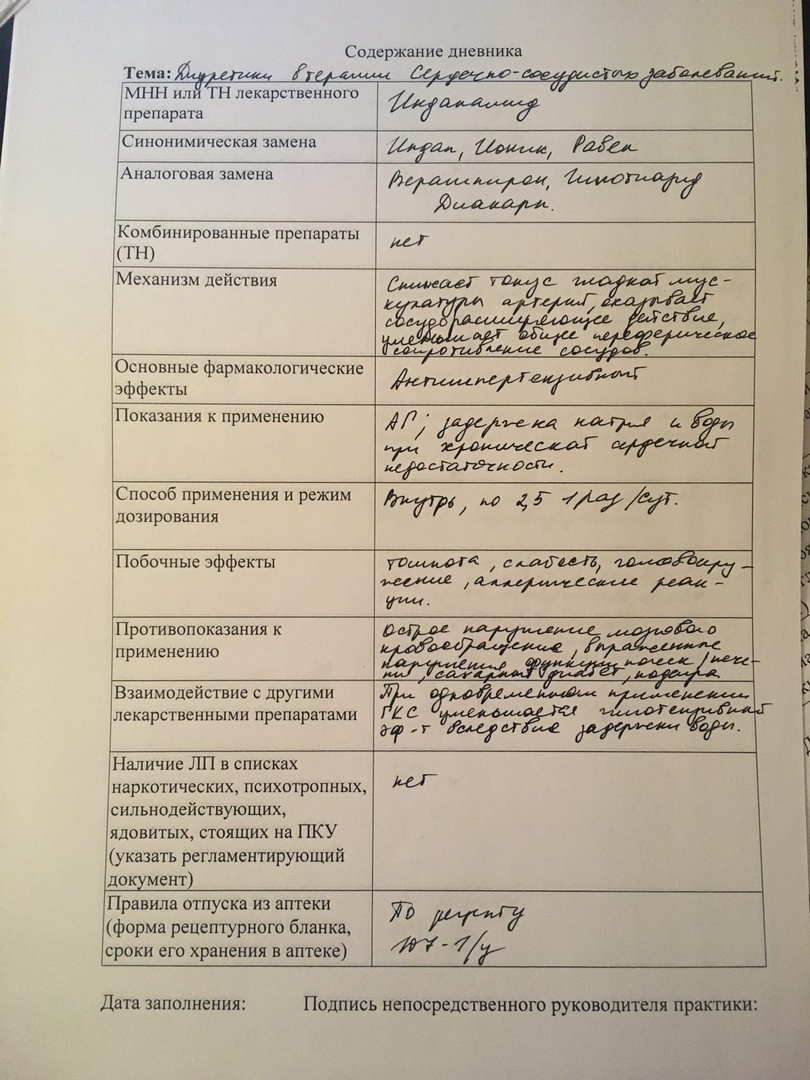 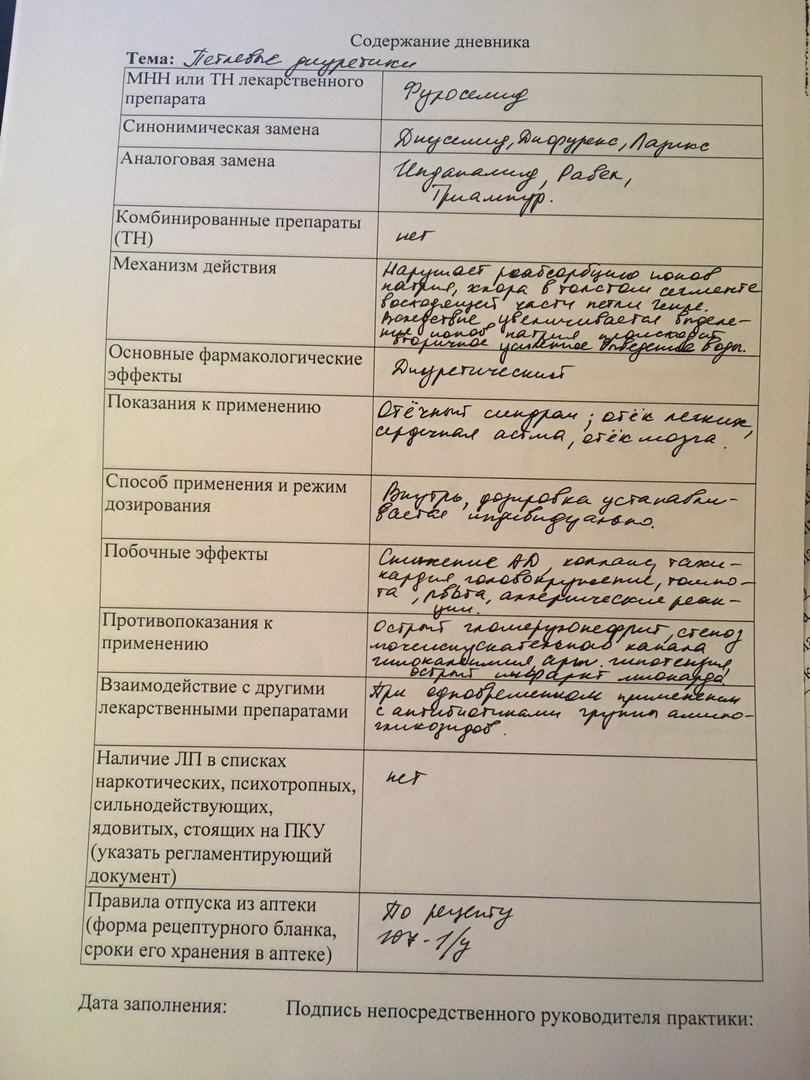 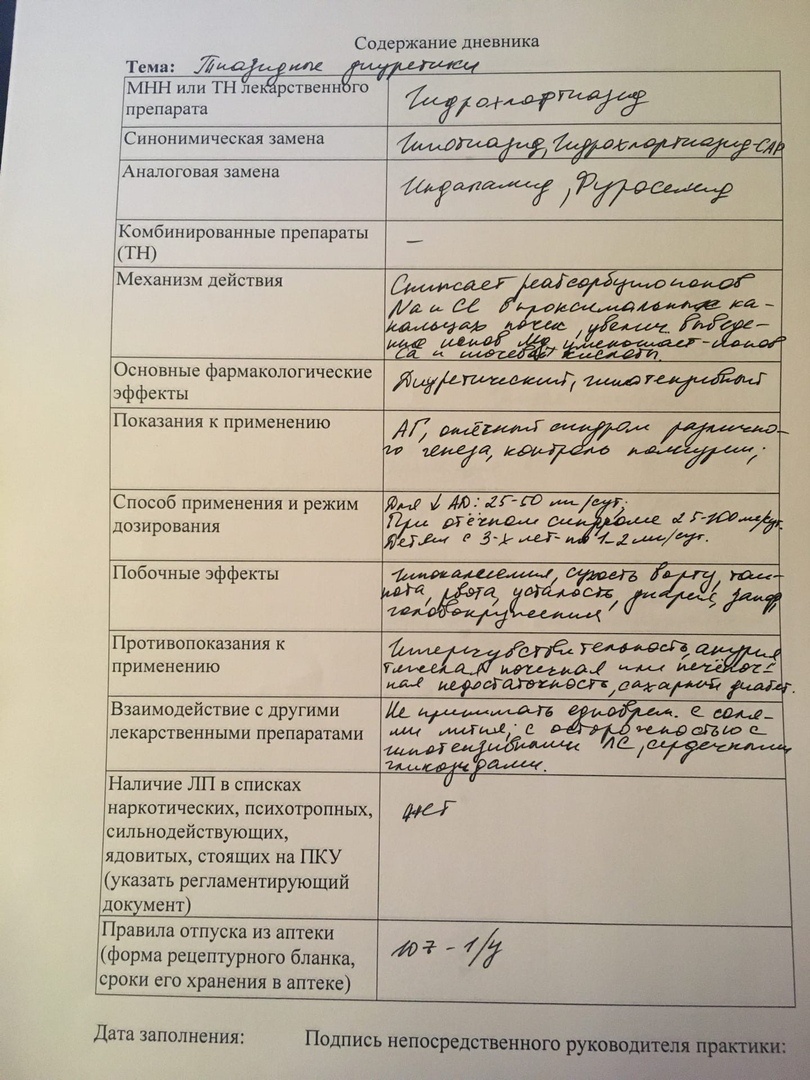 ОТЧЕТ  ПО ПРЕДДИПЛОМНОЙ  ПРАКТИКЕФ.И.О. обучающегося Панишкина Яна ВладимировнаГруппа 312 Специальность ФармацияПроходившего преддипломную  практику с 11 мая  по 23 мая 2020 г.На базе ИП ЗаусаеваГорода/района Республика Хакасия, г. Сорск, Кирова 28За время прохождения мною выполнены следующие объемы работ:А.  Цифровой отчетБ. Текстовой отчетЗа время прохождения практики - закреплены знания: изучение методов управления и основные методы мотивации персонала, закреплены и углублены теоретические знания по группам лекарственных средств;- отработаны  практические умения: организация хранения лекарственных средств, их учет, прием лекарственных средств и товаров аптечного ассортимента;- выполнена самостоятельная работа: организация хранения товаров аптечного ассортимента, анализ лекарственных средствСтудент      ___________                Панишкина Я.В.                        (подпись)                           (ФИО)Общий/непосредственный руководитель практики ___________        Пашенкова А.В.                                                                     (подпись)               (ФИО)«23» мая 2020г.м.п.Аттестационный лист преддипломной практикиСтудент                        Панишкина Яна ВладимировнаФ.И.О. обучающийся на 3 курсе  по специальности 33.02.01 Фармацияпри прохождении преддипломной практикипо МДК. 01.01.ЛекарствоведениеПМ 01. Реализация лекарственных средств и товаров аптечного ассортиментас 11 мая  2020 г. по 23 мая 2020 г.     в объеме 36 часовв организации ИП Заусаева, Республика Хакасия, г.Сорск, Кирова 28По результатам производственной практики:освоил  общие компетенции  ОК1, ОК2, ОК3, ОК4, ОК5, ОК6, ОК7, ОК8, ОК9, ОК10, ОК11, ОК12освоил профессиональные компетенции   ПК 1.1,ПК 1.2, ПК 1.3,ПК 1.4, ПК 1.5, ПК 1.6.не освоил компетенции: Дата   «23» мая 2020 г.            Пашенкова А.В. /____________________                                                                                                       (Ф.И.О., подпись общего руководителя  производственной практики  от  организации)МП организацииДата   «___» ______20__г.       _________________/_____________________методический руководитель  МП учебного отдела№ п/п ДатаЧасы работыНаименование работыОценка и подпись руководителя практики111.05.2010:00-16:00Лекарственные средства,  влияющие на функции сердечно-сосудистой  системы.212.05.2010:00-16:00Ингибиторы АПФ. Блокаторы  ангиотензиновых рецепторов.313.05.2010:00-16:00Нитраты. Блокаторы кальциевых каналов.414.05.2010:00-16:00Бета-адреноблокаторы.515.05.2010:00-16:00Неселективные, бета1,2-адреноблокаторы.616.05.2010:00-16:00Кардиоселективные бета1-адреноблокаторы. Альфа, бета-адреноблокаторы.718.05.2010:00-16:00Гиполипидемические средства.  Статины.  ПНЖК (полиненасыщенные жирные кислоты).819.05.2010:00-16:00Биогенные стимуляторы,  антиоксиданты, улучшающие метаболические процессы при различных сердечно-сосудистых заболеваниях.                     Мельдоний «Милдронат», «Кардионат».Триметазидин  «Предуктал» «Предуктал МВ»920.05.2010:00-16:00Биогенные стимуляторы,  антиоксиданты, улучшающие метаболические процессы при различных сердечно-сосудистых заболеваниях.  Элькарнитин «Элькар».Этилметилгидроксипиридина сукцинат «Мексиприм», «Мексидол»Рибоксин                     1021.05.2010:00-16:00Диуретики в терапии сердечно-сосудистых заболеваний.1122.05.2010:00-16:00Петлевые (сильные) диуретики. Тиазидные, тиазидоподобные  диуретики. 1223.05.2010:00-16:00Калийсберегающие диуретики.№Виды работКоличествоПроанализирован ассортимент препаратов фармакологических групп511Лекарственные средства, влияющие на исполнительные органы. Лекарственные средства,  влияющие на функции сердечно-сосудистой  системы. Ингибиторы АПФБлокаторы  ангиотензиновых рецепторов142Нитраты. Блокаторы кальциевых каналов83Бета-адреноблокаторы.Неселективные бета1,2-адреноблокаторы Кардиоселективные бета1-адреноблокаторыАльфа, бета-адреноблокаторы94Гиполипидемические средстваСтатиныПНЖК (полиненасыщенные жирные кислоты)75Биогенные стимуляторы,  антиоксиданты, улучшающие метаболические процессы при различных сердечно-сосудистых заболеваниях.                     Мельдоний «Милдронат», «Кардионат»Триметазидин  «Предуктал» «Предуктал МВ»Элькарнитин «Элькар»Этилметилгидроксипиридина сукцинат «Мексиприм», «Мексидол»Рибоксин56Диуретики в терапии сердечно-сосудистых заболеваний.Петлевые (сильные) диуретикиТиазидные, тиазидоподобные  диуретики Калийсберегающие диуретики8№ п/пЭтапы  аттестации производственной практикиОценка Оценка общего руководителя  производственной практики5Дневник практикиИндивидуальное задание Дифференцированный зачетИтоговая оценка по производственной практике